Institute of Postgraduate Legal StudiesPhone number: +36 1 318-5912batho.roberta@ajk.elte.huMaster Program In International And European Taxation LawSemester I.Hour /semester4CoursesTipelecturelectureExamCreditPrerequisitesBasics of Public International LawFundamentals of International TaxLawcolloquiumcolloquium248OECD Model Tax ConventionTransfer PricingElective courselecturelecturepracticecolloquiumcolloquium348144PM63International Tax Planning in PracticeTotal:6027Semester II.ExamHour /semesterA tantárgy megnevezéseTipeCreditPrerequisitesBasics of PublicBodies and Legal Sources of the EUlecturecolloquiumcolloquiumcolloquiumcolloquiumcolloquiumPM6221482International LawDirect Taxation in the InternalMarketlecturelecturelecture106Fundamentals ofInternational Tax LawFundamentals ofInternational Tax LawVATFundamentals ofInternational Tax LawIntroduction to Customs, ExciseDuties and Energy Taxation4Basics of PublicInternational Lawlecture63Fiscal State Aid LawElective courseTax Planning in Practice within theEUpracticeInternational Tax Planningin Practice42Elective courseInternational problems of taxoptimizationpracticeInternational Tax Planningin PracticePM63Thesis degreeTotal:Sum-total credit:6336060Optional lecturesFirst semesterInternational Tax Planning in PracticeSecond semesterTax Planning in Practice within the EUInternational problems of tax optimizationEötvös Loránd University Faculty of Law Egyetem tér 1-3., 1053 Budapest, Hungary tel +36 1 266 2563 www.ajk.elte.hu/en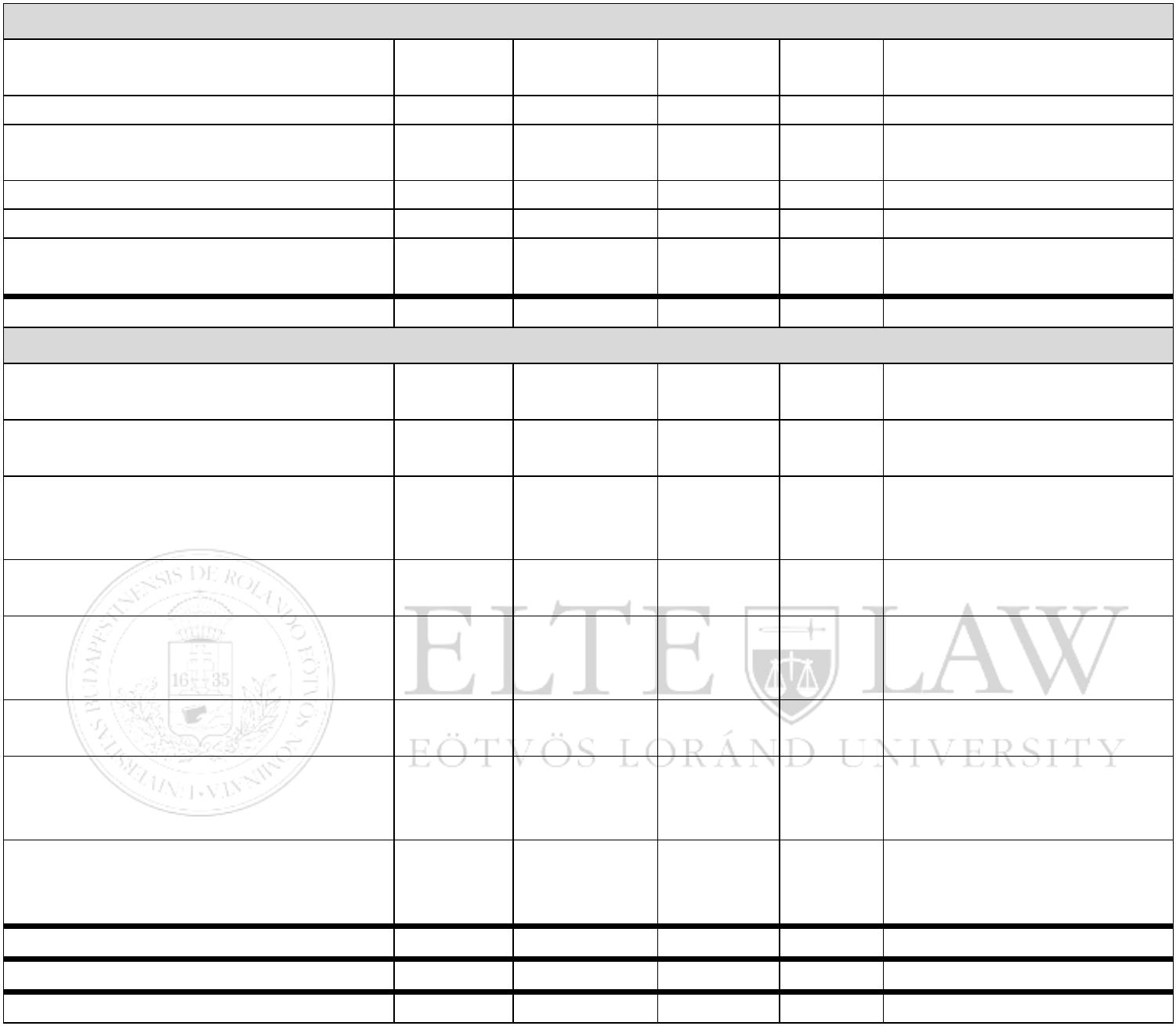 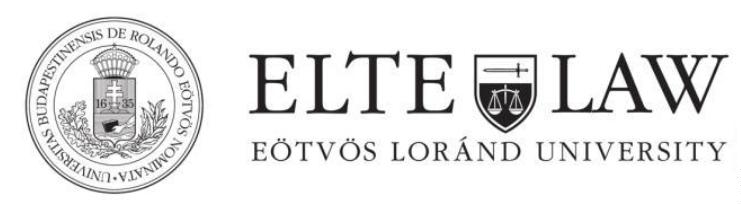 